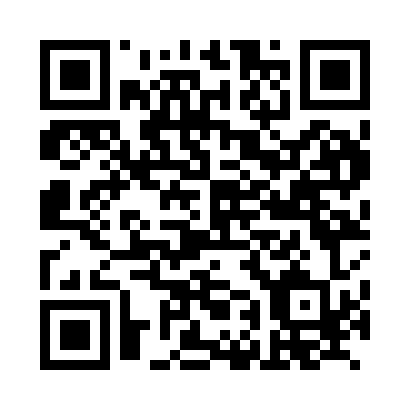 Prayer times for Baach, GermanyWed 1 May 2024 - Fri 31 May 2024High Latitude Method: Angle Based RulePrayer Calculation Method: Muslim World LeagueAsar Calculation Method: ShafiPrayer times provided by https://www.salahtimes.comDateDayFajrSunriseDhuhrAsrMaghribIsha1Wed3:476:011:195:208:3810:432Thu3:455:591:195:208:4010:453Fri3:425:581:195:218:4110:484Sat3:395:561:195:218:4310:505Sun3:365:551:195:228:4410:536Mon3:335:531:195:228:4610:557Tue3:305:511:195:238:4710:588Wed3:275:501:195:248:4811:019Thu3:245:481:195:248:5011:0310Fri3:215:471:195:258:5111:0611Sat3:195:451:195:258:5311:0812Sun3:165:441:195:268:5411:1113Mon3:135:431:195:268:5511:1414Tue3:105:411:195:278:5711:1615Wed3:075:401:195:278:5811:1916Thu3:045:391:195:288:5911:2217Fri3:025:371:195:289:0111:2518Sat3:025:361:195:299:0211:2719Sun3:015:351:195:299:0311:2820Mon3:015:341:195:309:0411:2921Tue3:015:331:195:309:0611:2922Wed3:005:321:195:319:0711:3023Thu3:005:311:195:319:0811:3024Fri2:595:301:195:329:0911:3125Sat2:595:291:195:329:1011:3226Sun2:595:281:195:329:1211:3227Mon2:595:271:205:339:1311:3328Tue2:585:261:205:339:1411:3329Wed2:585:251:205:349:1511:3430Thu2:585:241:205:349:1611:3431Fri2:585:241:205:359:1711:35